BIODATA MAHASISWAIDENTITAS DIRI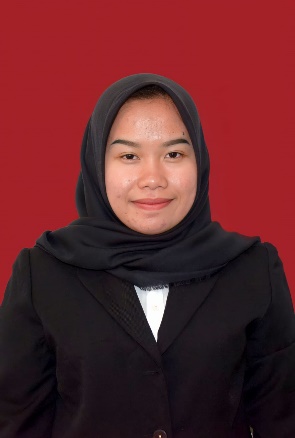 Nama	:	Sri Afriliana Npm	:	183114116Tempat/Tgl Lahir	:	Medan, 26 April 1999Jenis Kelamin	:	PerempuanAgama	:	IslamStatus 	:	Belum MenikahAnak Ke	:	2 dari 4 bersaudaraAlamat		:	Jl. Pertahanan Gg. Surat Dusun V Desa Patumbak 			Kampung Kec. PatumbakNo. Hp	:	0812-6498-7447PENDIDIKANSD/MI	:	SD NEGERI 101790SMP/MTS	:	MTS NEGERI 1 MEDANSMA/MAS/SMK	:	MA NEGERI 3 MEDANS-1	:	UNIVERSITAS MUSLIM NUSANTARA                		AL WASHLIYAH MEDANJudul Skripsi	:	Pengaruh Keunikan Pesan Iklan Dan Brand Image 		Terhadap Pengambilan Keputusan Pembelian                               		Konsumen Pasta Gigi Pepsodent Di Desa Patumbak      		KampungDosen Pembimbing	:	Dra. Wandian Safina, MMORANG TUANama Ayah	: 	Juari Pekerjaan 	:	SupirNama Ibu	:	Misiyem Br. SinagaPekerjaan	:	Ibu Rumah TanggaAlamat	:	Jl. Pertahanan Gg. Surat Dusun V Desa Patumbak 		Kampung Kec. PatumbakMedan, 25 Mei 2023Hormat Saya,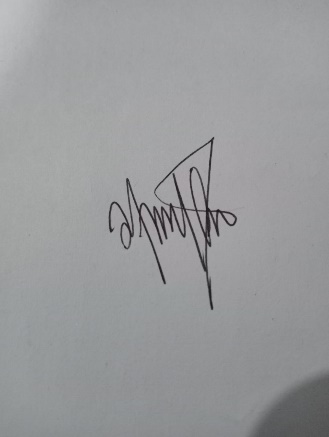 Sri Afriliana